INSTRUCTIVO COVID-19LIMPIEZA Y DESINFECCIÓN DEL CENTRO DE TRABAJO(vigente a partir del 1 de octubre de 2022)INTRODUCCIÓNLa enfermedad COVID-19 es una enfermedad respiratoria aguda causada por un nuevo Coronavirus (SARS-CoV-2), transmitida en la mayoría de los casos a través de gotas respiratorias, contacto directo con contagiados y también a través de superficies u objetos contaminados. Aunque el virus sobrevive en superficies ambientales durante un período de tiempo variado, se inactiva fácilmente con desinfectantes químicos.En vista de lo anterior, el Ministerio de Salud (MINSAL) generó un “PROTOCOLO DE LIMPIEZA Y DESINFECCIÓN DE AMBIENTES – COVID-19”, en el cual se proporcionan las orientaciones que se deben aplicar en los espacios de uso público y lugares de trabajo (excluidos los establecimientos de atención de salud).Este protocolo establece que es responsabilidad del empleador elaborar un procedimiento de trabajo seguro (PTS), que indique las medidas preventivas necesarias antes, durante y después de ejecutar estas actividades.1.	OBJETIVOProporcionar los pasos a seguir y las medidas de prevención que deben ser aplicadas en las tareas de limpieza y desinfección del centro de trabajo, en el contexto de la pandemia COVID-19, dando cumplimiento a lo solicitado en el protocolo del Ministerio de Salud para estos efectos.2.	ALCANCEEste procedimiento debe ser aplicado en todos las centros de trabajo de [NOMBRE DE LA ENTIDAD], instalaciones productivas, áreas administrativas, áreas de servicios (casinos, comedores, baños, etc.), herramientas, equipos, maquinarias y cualquier otro tipo de artefacto o superficie que este en contacto con los trabajadores.3.	RESPONSABILIDAD DEL EMPLEADORDifundir a los trabajadores del centro las exigencias indicadas en el “Protocolo de Limpieza y Desinfección de Ambientes” generado por el Ministerio de Salud.Elaborar y controlar un programa de limpieza y desinfección de las instalaciones del centro, que indique a lo menos responsables y frecuencia de aplicación.Indicar los métodos de trabajo correcto y las medidas preventivas que deben aplicar los trabajadores que desempeñen estas tareas.Proveer los elementos de protección personal (EPP) necesarios, asegurando su correcto uso, limpieza, desinfección y disposición final.Mantener a disposición de los trabajadores los utensilios, insumos [incluyendo los productos químicos] y elementos adicionales necesarios para las tareas de limpieza y desinfección. Realizar la supervisión necesaria para asegurar el cumplimiento de los métodos y medidas indicadas en este procedimiento.4.	REQUISITOS DE LOS TRABAJADORESEl personal que desarrolla actividades de limpieza y desinfección debe estar entrenado y capacitado en:Identificación de peligros que surjan durante estas tareas y las medidas de control aplicables.Características del COVID-19, los riesgos de la exposición y medidas para prevenir el contagio.Características de los desinfectantes, riesgos de la exposición y medidas de prevención necesarias.Uso de los elementos de protección personal.El personal que desarrolla actividades de limpieza y desinfección debe conocer los métodos de trabajo correcto y las medidas preventivas descritas en este procedimiento.El personal que desarrolla actividades de limpieza y desinfección debe conocer los síntomas del COVID-19 y las instrucciones qué deben seguir si desarrollan síntomas.5.	DESCRIPCIÓN5.1.- ANTES DE COMENZAR EL PROCESO5.1.1.- USO DE ELEMENTOS DE PROTECCIÓN PERSONALLos trabajadores deben poseer los EPP mínimos requeridos para la realización de estas tareas, considerando:Pechera, delantales u overoles desechables o reutilizables.Guantes desechables o reutilizables, los cuales deben ser resistentes a los químicos utilizados, impermeables y de manga larga (no quirúrgicos).Protección para los ojos cuando exista un potencial de proyección de líquidos de limpieza o desinfección en la cara.[Otros EPP requeridos, como mascarilla con filtro N95, conforme a los peligros indicado en las Hojas de Datos de Seguridad (HDS) de los productos utilizados].Además, los trabajadores deben estar capacitados en la forma correcta de colocarse los elementos de protección personal, en particular respecto a la protección respiratoria, instruyendo de cómo hacer el chequeo de ajuste diario, según lo indicado en la Guía de Protección Respiratoria del ISP que puede descargarse del siguiente enlace de Internet.5.1.2.- SELECCIÓN Y PREPARACIÓN DE LOS PRODUCTOS DESINFECTANTESe deben seleccionar productos químicos de limpieza y/o desinfección que en su etiquetado posean número de registro del Instituto de Salud Pública de Chile.Se debe privilegiar el uso de hipoclorito de sodio al 0.1% para la desinfección, considerando que es la recomendación efectuada por el MINSAL en el protocolo generado para estos efectos.Solicitar al proveedor la hoja de datos de seguridad de los productos químicos de limpieza y desinfección, las cuales son obligatorias de leer para su uso seguro y eficaz (por ejemplo, concentración de dilución, métodos de aplicación, tiempo para el contacto, tiempo de ventilación, elementos de protección personal requeridos, entre otros).Se debe prohibir la mezcla de los productos desinfectantes, especialmente los que contengan cloro y amoniaco.Si necesita diluir el producto desinfectante, se deben utilizar los elementos de protección personal que indica la hoja de datos de seguridad, aplicando las diluciones recomendadas por el fabricante. En el caso de usar cloro doméstico, que tiene una concentración del 5%, por cada litro de agua se debe agregar 20 cc (4 cucharaditas de cloro).Si necesita diluir otros tipos de cloro, se debe utilizar la fórmula que entrega el MINSAL, la cual se puede visualizar en el Anexo I, considere, además:Los recipientes donde se preparará la dilución de desinfectantes deben estar previamente limpios y secos.Asegúrese que todos estos recipientes tengan una etiqueta que identifique su contenido y el nivel de peligro.Contar con los materiales necesarios para contener, recoger y descartar un derrame de productos químicos.Almacene los recipientes etiquetados y cerrados, manténgalos en un área segura, lejos del acceso de personal no capacitado. Guárdelos de una manera que evite volcarse o derramarse.5.2.- DURANTE EL PROCESO5.2.1 LIMPIEZA Programe las tareas para comenzar con aquellas áreas más limpias, para dirigirse hacia las áreas más sucias.Se debe efectuar la limpieza de las superficies, generando la remoción de materia orgánica e inorgánica, mediante la fricción con una solución de detergente o jabón, aplicando posteriormente abundante agua para eliminar la suciedad por arrastre.No limpie, desempolve o barra en seco, dado que puede distribuir material particulado con gotitas de virus en el aire.Se debe priorizar la limpieza y desinfección de todas aquellas superficies que son manipuladas por los usuarios con alta frecuencia, como lo son: manillas, pasamanos, taza del inodoro, llaves de agua, superficies de las mesas, escritorios, superficies de apoyo, entre otras.Se debe crear una rutina de limpieza y desinfección de los objetos que son frecuentemente tocados. Además, ante cualquier sospecha de contagio o contacto con persona contagiada se debe repetir la sanitización del establecimiento completo.La limpieza y desinfección también aplica a los buses de transporte de trabajadores. Se mantendrán contenedores (basureros) para la disposición de los residuos (mascarillas desechables, papel de secado de mano, guantes desechables, otros), ubicados en [indique las áreas y lugares comunes del centro de trabajo en el que se ubicarán].5.2.2. DESINFECCIÓN Desinfección de superficies ya limpiadas (aspectos generales)Con la aplicación de productos desinfectantes a través del uso de rociadores, toallas, paños de fibra o microfibra o trapeadores, entre otros métodos. Para los efectos de este protocolo, se recomienda el uso de hipoclorito de sodio al 0.1% o soluciones de hipoclorito de sodio al 5% (dilución 1:50 si se usa cloro doméstico a una concentración inicial de 5%. Lo anterior equivale a que por cada litro de agua, agregar 20cc de Cloro (4 cucharaditas) a una concentración de un 5%).Para las superficies que podrían ser dañadas por el hipoclorito de sodio, se puede utilizar una concentración de etanol del 70%. En el caso de uso de etanol, se debe mantener lejos de la manipulación de los estudiantes.Cuando se utilizan productos químicos para la limpieza, es importante mantener la instalación ventilada (por ejemplo, abrir las ventanas, si ello es factible) para proteger la salud del personal de limpieza y de los miembros de la comunidad.Para efectuar la limpieza y desinfección, se debe privilegiar el uso de utensilios desechables. En el caso de utilizar utensilios reutilizables en estas tareas, estos deben desinfectarse una vez finalizada la tarea.En el caso de limpieza y desinfección de textiles, como cortinas, deben lavarse con un ciclo de agua caliente (90 ° C) y agregar detergente para la ropa.Se debe priorizar la limpieza y desinfección de todas aquellas superficies que son manipuladas por los usuarios con alta frecuencia, como lo son: manillas, pasamanos, taza del inodoro, llaves de agua, superficies de las mesas, escritorios, superficies de apoyo, entre otras.Se debe crear una rutina de limpieza y desinfección de los objetos que son frecuentemente tocados. Además, ante cualquier sospecha de contagio o contacto con persona contagiada se debe repetir la sanitización del establecimiento completo.Superficies duras (no porosas)Para superficies tales como pasamanos, manijas, mesas, escritorios, equipos, maquinarias, herramientas, entre otros, considerar: Efectuada la limpieza, se debe aplicar el producto químico seleccionado mediante el uso de rociadores, toallas, paños de fibra, paños de microfibra o trapeadores, entre otros métodos.Se debe seguir las instrucciones de aplicación del fabricante, respetando los tiempos de inicio y término de la acción del agente desinfectante.Para las soluciones de cloro, garantice un tiempo de contacto de al menos 1 minuto, permitiendo una ventilación adecuada durante y después de la aplicación.No utilizar soluciones de cloro que tengan una preparación superior a las 12 horas, porque la concentración de cloro disponible disminuye con el paso del tiempo dada la evaporación que sufre.Se debe mantener funcionando la ventilación del recinto donde está aplicando el desinfectante. Si no existe un sistema de ventilación general, abra las ventanas y puertas existentes.Se debe prohibir fumar o ingerir alimentos durante la aplicación de estos productos.Superficies suaves (porosas)Para las superficies blandas (porosas) como piso alfombrado, tapetes y cortinas:Si es posible, se deben lavar los artículos de acuerdo con las instrucciones del fabricante utilizando agua cálida y el detergente apropiado para ellos, dejándolos secar completamente.De lo contrario, utilizar productos para la desinfección de superficies porosas aprobados por el Instituto de Salud Pública (ISP).ElectrónicaPara dispositivos electrónicos como tabletas, pantallas táctiles, teclados, controles remotos y similares (los cuales no deben ser humedecidos) considere el uso de cubiertas que permitan su desinfección periódica.Si no hay disponible una guía del fabricante, considere el uso de toallitas o aerosoles a base de alcohol que contengan al menos 70% de etanol para la desinfección. Seque bien las superficies para evitar la acumulación de líquidos.Ropa y otros artículos que van a lavanderíaNo agite o sacuda la ropa sucia, para minimizar la posibilidad de dispersar el virus a través del aire, Lave los artículos según corresponda de acuerdo con las instrucciones del fabricante. Si es posible, lave los artículos usando la configuración de agua más cálida (60°C) por 30 minutos (incluyendo mojado, lavado y enjuague) o remojar en solución con cloro al 0,05% por 30 minutos.Desinfecte las cestas u otros carros para transportar la ropa de acuerdo con las instrucciones anteriores para superficies duras o blandas.5.3.- AL FINALIZAR EL PROCESO5.3.1.- RETIRO DE ELEMENTOS DE PROTECCIÓN PERSONAL Se debe capacitar en el retiro adecuado de los elementos protección personal, el que se debe realizar evitando tocar con las manos desnudas la cara externa (contaminada) de guantes y pechera, con la siguiente secuencia: Retirar pechera, buzo o cotona y guantes. En el caso de los guantes, sacar de a una mano tirando de los dedos del otro, introduciendo los dedos de la mano libre por el interior del guante, cuidando de no tocar el exterior.Retirar protección respiratoria y protección visual utilizada. La protección respiratoria se debe sacar tomándola por los elásticos o sujetadores, por la parte que queda atrás de la cabeza, sin tocar la máscara.Para el caso de los elementos protección personal reutilizables, estos se deben desinfectar utilizando de preferencia alcohol al 70% o con el mismo desinfectante utilizado en el proceso. Lo mismo debe hacerse con el calzado utilizado.Lavarse las manos con jabón o un desinfectante a base de alcohol por más de 20 segundos. No utilizar los productos químicos de limpieza para lavarse las manos.[A continuación incorpore otras instrucciones conforme se haya requerido de otros EPP adicionales al proceso de limpieza y desinfección y conforme las instrucciones señaladas en las Hojas de Datos de Seguridad (HDS) de los productos utilizados].5.3.2.- DISPOSICIÓN DE LOS RESIDUOS DERIVADOS DEL PROCESO Colocar todos los desechos generados en la limpieza y desinfección en una bolsa que luego debe ser introducida al interior de una segunda bolsa de material grueso y resistente.5.5.- SOBRE LA VENTILACIÓN DE LOS ESPACIOS DE TRABAJOSe mantendrán los ambientes ventilados durante la jornada de trabajo y durante el proceso de limpieza y desinfección.[Especificar según corresponda, que en caso de utilizar equipo de ventilación artificial se mantendrá la recirculación con el aire exterior, realizando o revisando que se haya efectuado la respectiva mantención. En caso de no contar con equipos de ventilación, se deberá mantener la ventilación natural abriendo puertas y ventanas, cuando las condiciones climáticas lo permitan, o al menos al inicio y término de la jornada]ANEXO IFÓRMULA PARA DILUIR UNA SOLUCIÓN DE HIPOCLORITO DE SODIO PARA DESINFECCIÓN DE AMBIENTE Y SUPERFICIESEn el contexto de cumplir recomendaciones para prevenir IAAS (Infecciones Asociadas a la Atención en Salud), hay actividades que consideran el uso de soluciones de hipoclorito para la desinfección de superficies inanimadas.Frecuentemente algunos establecimientos preparan las soluciones a 1000 ppm o 5000 ppm a partir de soluciones comerciales. En ocasiones las diluciones han resultado complejas pues las soluciones comerciales tienen distintas concentraciones.  Las siguientes son ejemplos de como se puede realizar la dilución a partir de distintas concentraciones originales. Es importante tener el conocimiento que:Solución al 0,5% = 5000 p.p.m.Solución al 0,1% = 1000 p.p.m.La fórmula general para preparar una solución clorada diluida a partir de un preparado comercial es la siguiente:Ejemplos:Los establecimientos deben considerar que algunas soluciones comerciales de cloro tienen concentraciones distintas a las indicadas en la etiqueta, por lo que deben preferir soluciones de concentración conocida.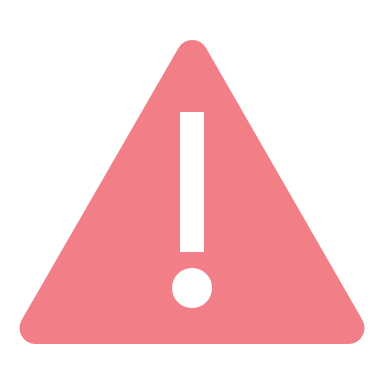 IMPORTANTEEste documento contiene una propuesta tipo de la actualización que debe efectuar, la cual debe ser adaptada a las necesidades y/o características particulares de su entidad empleadora y a lo indicado expresamente en la legislación vigente de su actividad económica.A lo largo de este documento encontrará texto en distintos formatos, considerando:El texto que aparece [con este formato] debe ser modificado o ajustado a la realidad de la empresa/organización.Donde se indique este símbolo  se entregará texto informativo que debe conocer para realizar los ajustes. 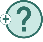 Estos cuadros explicativos deben ser eliminados al formalizar el documento.Este documento contiene una propuesta tipo de la actualización que debe efectuar, la cual debe ser adaptada a las necesidades y/o características particulares de su entidad empleadora y a lo indicado expresamente en la legislación vigente de su actividad económica.A lo largo de este documento encontrará texto en distintos formatos, considerando:El texto que aparece [con este formato] debe ser modificado o ajustado a la realidad de la empresa/organización.Donde se indique este símbolo  se entregará texto informativo que debe conocer para realizar los ajustes. Estos cuadros explicativos deben ser eliminados al formalizar el documento. Los desinfectantes utilizados deben contar con registro del Instituto de Salud Pública (ISP).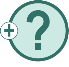  Si necesita información sobre algún desinfectante, puede revisar en la página internet del ISP (en el siguiente enlace de internet), donde encontrará el registro de productos autorizados con sus principales características de uso, almacenamiento, riesgos para la salud y medidas de prevención. En principio, el protocolo del MINSAL referido a este procedimiento, asume que los residuos derivados de las tareas de limpieza y desinfección, tales como utensilios de limpieza y elementos protección personal desechables, se podrán eliminar como residuos sólidos asimilables, los que deben ser entregados al servicio de recolección de residuos municipal, asegurándose de disponerlos en doble bolsa plástica resistente, evitando que su contenido pueda dispersarse durante su almacenamiento y traslado a un sitio de eliminación final autorizado.En el caso de existir otros residuos derivados del proceso de desinfección, tales como residuos infecciosos o peligrosos, estos se deben eliminar conforme a la reglamentación vigente para estos tipos de residuos: D.S. N° 6/2009 del MINSAL, Reglamento Sobre el Manejo de Residuos de Establecimientos de Atención de Salud (REAS) [11], o D.S. N° 148/2004 del MINSAL, Reglamento Sanitario Sobre el Manejo de Residuos Peligrosos, según corresponda.Solución comercialSolución deseadaFórmulaResultadoPrepararsolución de cloro concentrada al 5,0%solución de cloro diluida al 0,5% (5000 ppm)[5,0%÷0,5%] -19Agregar 9 partes de agua a una parte de solución de cloro al 5,0% (solución comercial) solución de cloro concentrada al 5,0%solución de cloro diluida al 0,1% (1000 ppm)[5,0%÷0,1%] -149Agregar 49 partes de agua a una parte de solución de cloro al 5,0% (solución comercial)solución de cloro concentrada al 5,5%solución de cloro diluida al 0,1% (1000 ppm)[5,5%÷0,1%] -154Agregar 54 partes de agua a una parte de solución de cloro al 5,5% (solución comercial)solución de cloro concentrada al 6,0%cloro diluida al 0,1% (1000 ppm)[6%÷0,1%] -159Agregar 59 partes de agua a una parte de solución de cloro al 6,0% (solución comercial)solución de cloro concentrada al 6,0%solución de cloro diluida al 0,5% (5000 ppm)[6%÷0,5%] -111Agregar 11 partes de agua a una parte de solución de cloro al 6,0% (solución comercial)